Le magasin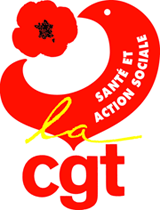 	3 juin 2018	En grèveAprès des semaines d’attente et une réunion infructueuse avec la Direction, l’équipe du magasin a lancé une grève reconductible.La situation n’est pas nouvelle. L’effectif des personnels du magasin est insuffisant pour permettre à l’équipe de travailler dans des conditions optimales et pis encore :Le moindre arrêt ou le moindre congé a une retombée immédiate sur la charge de travail des agents.Ainsi, lors de la réunion avec la Direction, les collègues ont pu exprimer leur épuisement, et dénoncer les accidents et les blessures qui surviennent dès lors que la fatigue s’installe dans un secteur toujours sous pression pour recevoir et contrôler les livraisons, préparer les commandes des 140 services de l’établissements (soins, techniques et administratifs sur les trois sites).D’aucun ne peut nier le rôle clé du magasin au CH. Sans l’équipe, c’est l’hôpital, dans son ensemble qui ne peut plus fonctionner correctement.Alors qu’attendent-ils pour agir sur la détresse des personnels du magasin ?Un effectif en adéquation avec la charge de travailL’accès à la formation Le remplacement des arrêts de travail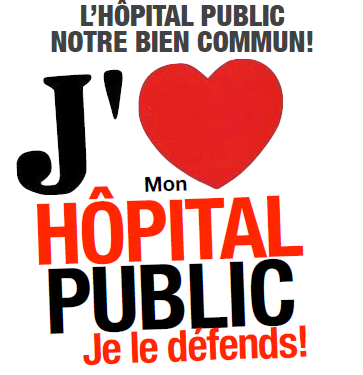 La reconnaissance des tâches administratives effectuées par les personnelsDonc la révision des fiches de postes 	LANCEZ-VOUS ? REJOIGNEZ LA CGT …SYNDIQUEZ-VOUS !!!!Email : cgt@ch-stbrieuc.fr    02.96.01.72.23/poste 67223Site internet : ch-stbrieuc.reference-syndicale.fr